Bewegingsopdrachten voor 3-4
Week: 20-24 april 2020 naam:………………………………………………………………..                nr:………Bewegingsopdrachten voor 3-4
Week: 20-24 april 2020 naam:………………………………………………………………..                nr:………Bewegingsopdrachten voor 3-4
Week: 20-24 april 2020 naam:………………………………………………………………..                nr:………Bewegingsopdrachten voor 3-4
Week: 20-24 april 2020 naam:………………………………………………………………..                nr:………Bewegingsopdrachten voor 3-4
Week: 20-24 april 2020 naam:………………………………………………………………..                nr:………OpdrachtMateriaal1Opwarming Jumping Jack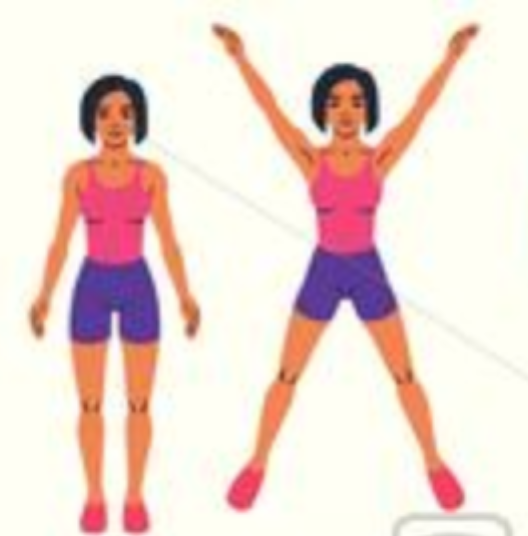 10x20x30x2Lopen met de knieën hoog. Elke trui is 1 punt 2 truien  3 meter uit elkaar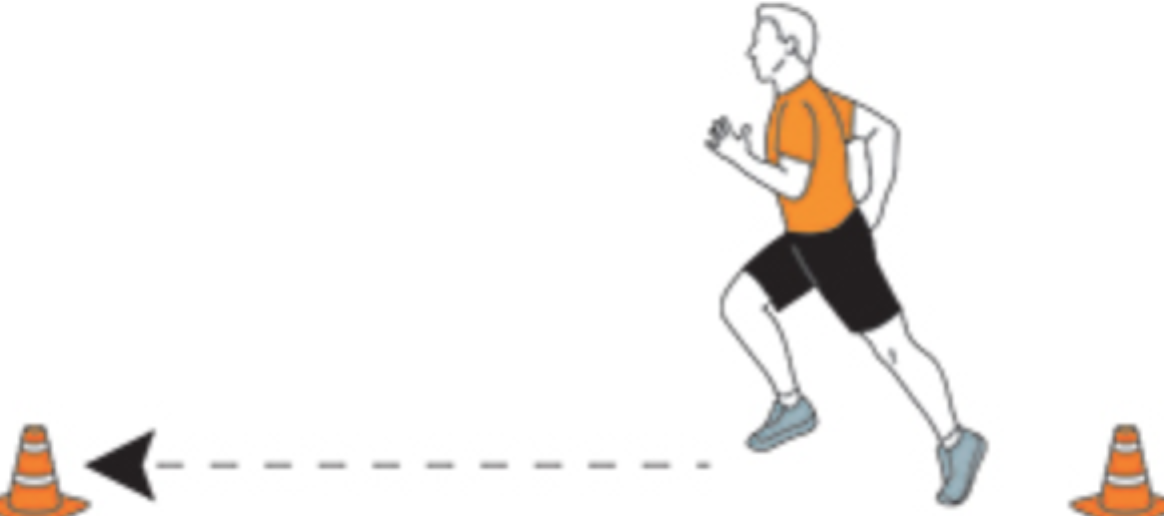 10x20x30x3Geef de ballon/strandbal door rond je lichaamStrandbal of ballon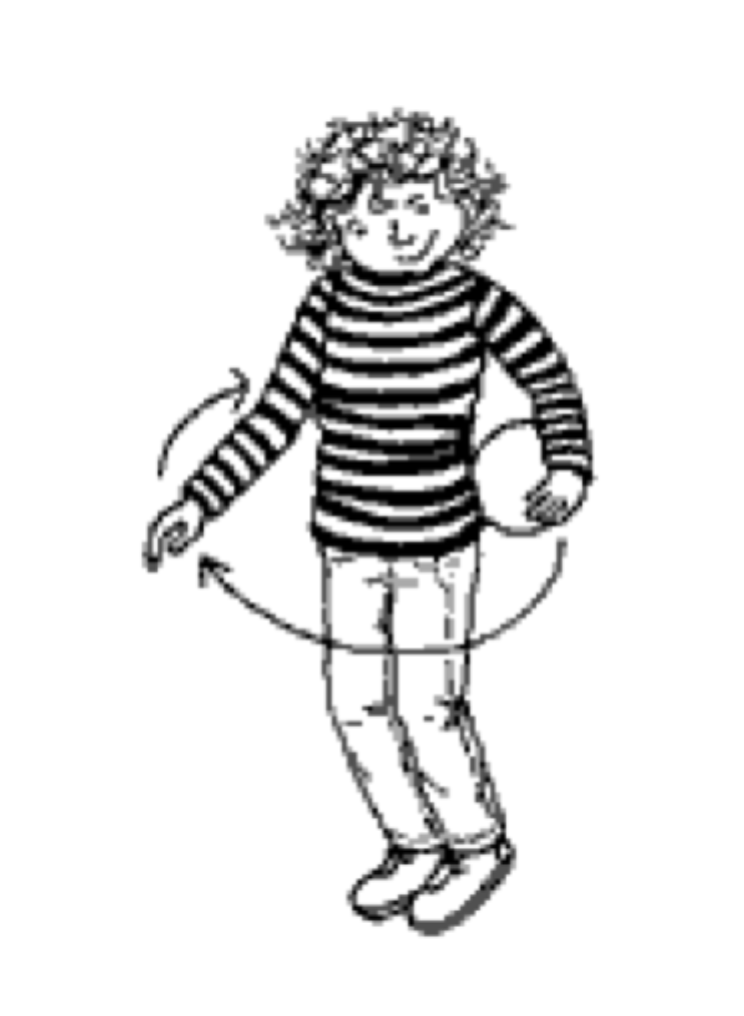 5x10x20x4Ballon/strandbal in de lucht houden, je mag alleen je handen gebruikenBallon of strandbal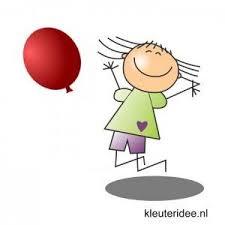 10x20x30x5In kleermakerszit zitten en rechtstaan zonder je handen te gebruikenComfortabele broek +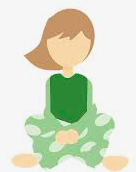 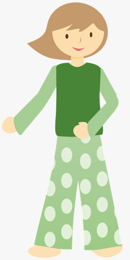 3x6x9x